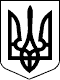 МІНІСТЕРСТВО ЗАХИСТУ ДОВКІЛЛЯ ТА ПРИРОДНИХ РЕСУРСІВ УКРАЇНИН А К А ЗПро затвердження Змін до Положення про сертифікацію екологічних аудиторівВідповідно до Указу Президента України від 24 лютого 2022 року № 64 «Про введення воєнного стану в Україні», затвердженого Законом України
від 24 лютого 2022 року № 2102-IX (зі змінами), з метою забезпечення реалізації положень Закону України «Про екологічний аудит», пунктів 137 та 138 Положення про Міністерство захисту довкілля та природних ресурсів України, затвердженого постановою Кабінету Міністрів України від 25.06.2020 № 614,н а к а з у ю:1. Затвердити Зміни до Положення про сертифікацію екологічних аудиторів, затвердженого наказом Міністерства охорони навколишнього природного середовища України від 29 січня 2007 року № 27, зареєстрованого в Міністерстві юстиції України 30 березня 2007 року за № 295/13562, що додаються.2. Департаменту запобігання промисловому забрудненню (Вікторія КИРЕЄВА) забезпечити в установленому законодавством порядку подання цього наказу на державну реєстрацію до Міністерства юстиції України.3. Цей наказ набирає чинності з дня його офіційного опублікування.4. Контроль за виконанням цього наказу покласти на заступника Міністра Олександра КРАСНОЛУЦЬКОГО. Міністр									Руслан СТРІЛЕЦЬ________________ 20___ р.Київ   № ______________